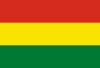 1.5.2.2. CÓDIGO PROCESAL PENAL, LEY Nº 1970 DE 25 DE MARZO DE 1999Artículo 12º.- (Igualdad).- Las partes tendrán igualdad de oportunidades para ejercer durante el proceso las facultades y derechos que les asisten.